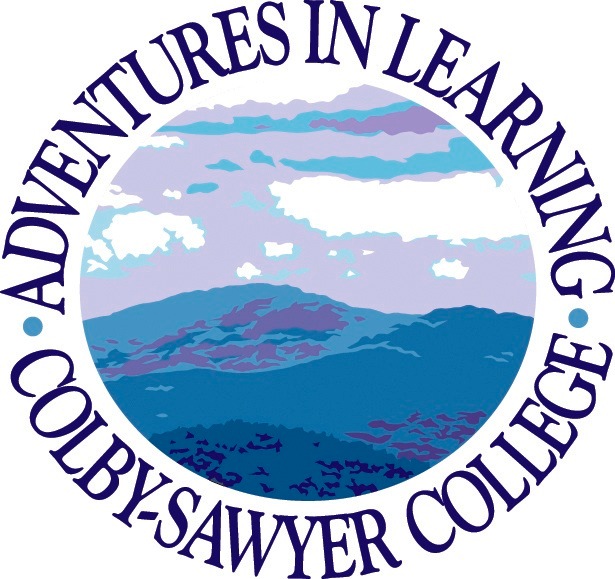 ---------------------------------------------------------------------------------------------------------------For Office Use OnlyContact Person:Photo on File?Proposed Course Title:Study Leader’s Name:Address:Telephone:Email address:Term/Year to be offered:Number of WeeksScheduling information: Please list any days and times (am/pm) which you cannot lead a course:How will this course be offered? IN PERSON               VIA ZOOMMax. # of course participantsMin. # of course participantsCourse DescriptionStudy Leader Biography (100-150 words)Will a textbook be used in your course?   REQUIRED RECOMMENDED  NOIf required or recommended, please provide the title, author, and ISBN below. If required or recommended, please provide the title, author, and ISBN below. Will you need course materials prepared by the office?  YES              NOIf yes, please describe briefly.If yes, please describe briefly.Will you need technology assistance?  YES              NOIf yes, please describe briefly, along with any other technology needs.If yes, please describe briefly, along with any other technology needs.